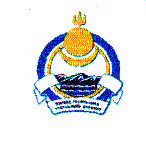 СОВЕТ  ДЕПУТАТОВ  СЕЛЬСКОГО  ПОСЕЛЕНИЯ«ГИЛЬБИРИНСКОЕ»ИВОЛГИНСКОГО  РАЙОНА  РЕСПУБЛИКИ  БУРЯТИЯ671053, Республика Бурятия, Иволгинский район, село Хурамша, ул. Ербанова,1 телефон (8-30-140) 41-1-66, факс 41-1-64РЕШЕНИЕ« 20»  июня  2019 года                      № 22                            с. ХурамшаОб утверждении Положения об установлении земельного налога на территории муниципального образования сельское поселение «Гильбиринское»В соответствии со статьей 387  Налогового кодекса РФ, Федеральным законом от 06.10.2003 № 131-ФЗ «Об общих принципах организации местного самоуправления в Российской  Федерации , Уставом муниципального образования сельское поселение «Гильбиринское»,  Совет депутатов муниципального образования сельского поселения «Гильбиринское»  решил:1. Утвердить прилагаемое Положение об  установлении земельного налога на территории муниципального образования сельское поселение «Гильбиринское».2. Признать решение Совета депутатов муниципального образования сельское поселение «Гильбиринское»  № 11 от 22.07.2008г.   «Об утверждении Положения о земельном налоге на территории муниципального образования сельское поселение «Гильбиринское» с последующими изменениями и дополнениями утратившим силу.3. Настоящее решение обнародовать на информационных стендах муниципального образования сельское поселение «Гильбиринское»  и опубликовать  в газете «Жизнь Иволги» и  на официальном сайте администрации муниципального образования сельское поселение  «Гильбиринское»4. Принятое решение довести до сведения Межрайонной инспекции Федеральной налоговой службы России № 2 по Республике Бурятия.Временно исполняющий обязанностиглавы муниципального образования сельское поселение «Гильбиринское»                               З.Ч. БудожаповаПриложениек Решению Совета депутатовмуниципального образования сельское поселения «Гильбиринское»от «20» июня . № 22ПОЛОЖЕНИЕ ОБ УСТАНОВЛЕНИИ ЗЕМЕЛЬНОГО НАЛОГА НА ТЕРРИТОРИИ МУНИЦИПАЛЬНОГО ОБРАЗОВАНИЯ СЕЛЬСКОЕ ПОСЕЛЕНИЕ «ГИЛЬБИРИНСКОЕ»1. Общие положенияНастоящим Положением в соответствии со статьями 12, 15 и главой 31 Налогового Кодекса Российской Федерации, Федеральным законом от 06.10.2003 № 131-ФЗ «Об общих принципах организации местного самоуправления в Российской Федерации», Уставом муниципального образования сельское поселение «Гильбиринское» определяются ставки земельного налога (далее налог), порядок и сроки уплаты налога, представление налогоплательщиками документов, подтверждающих право на уменьшение налоговой базы, перечень категорий налогоплательщиков, освобождаемых от уплаты.1.2. Земельный налог является местным налогом и уплачивается организациями и физическими лицами, обладающими земельными участками, признаваемыми объектом налогообложения в соответствии с разделом 3 настоящего Положения, на праве собственности, праве постоянного (бессрочного) пользования или праве пожизненного наследуемого владения.1.3. В бюджет муниципального образования сельское поселение «Гильбиринское» зачисляется земельный налог, начисленный на земельные участки, находящиеся на территории муниципального образования сельское поселение «Гильбиринское».1.4. Действие настоящего Положения распространяется на правоотношения, возникшие с налогового периода 2018 года.2. Налогоплательщики1. Налогоплательщиками налога (далее - налогоплательщики) признаются организации и физические лица, обладающие земельными участками, признаваемыми объектом налогообложения в соответствии с разделом 3 настоящего Положения, на праве собственности, праве постоянного (бессрочного) пользования или праве пожизненного наследуемого владения, если иное не установлено настоящим пунктом.В отношении земельных участков, входящих в имущество, составляющее паевой инвестиционный фонд, налогоплательщиками признаются управляющие компании. При этом налог уплачивается за счет имущества, составляющего этот паевой инвестиционный фонд.2. Не признаются налогоплательщиками организации и физические лица в отношении земельных участков, находящихся у них на праве безвозмездного пользования, в том числе праве безвозмездного срочного пользования, или переданных им по договору аренды.3. Объект налогообложения1. Объектом налогообложения признаются земельные участки, расположенные в пределах муниципального образования сельское поселение «Гильбиринское».2. Не признаются объектом налогообложения:1) земельные участки, изъятые из оборота в соответствии с законодательством Российской Федерации;2) земельные участки, ограниченные в обороте в соответствии с законодательством Российской Федерации, которые заняты особо ценными объектами культурного наследия народов Российской Федерации, объектами, включенными в Список всемирного наследия, историко-культурными заповедниками, объектами археологического наследия, музеями-заповедниками;3) земельные участки из состава земель лесного фонда;4) земельные участки, ограниченные в обороте в соответствии с законодательством Российской Федерации, занятые находящимися в государственной собственности водными объектами в составе водного фонда;5) земельные участки, входящие в состав общего имущества многоквартирного дома.4. Налоговая база1. Налоговая база определяется как кадастровая стоимость земельных участков, признаваемых объектом налогообложения в соответствии со статьей 389 Налогового кодекса РФ, пунктом 1 раздела 3 настоящего Положения.Налоговая база определяется в отношении каждого земельного участка как его кадастровая стоимость, внесенная в Единый государственный реестр недвижимости и подлежащая применению с 1 января года, являющегося налоговым периодом, с учетом особенностей, предусмотренных статьей 391 Налогового кодекса РФ.2. Налоговая база уменьшается на величину кадастровой стоимости 600 квадратных метров площади земельного участка, находящегося в собственности, постоянном (бессрочном) пользовании или пожизненно наследуемом владении налогоплательщиков, относящихся к одной из следующих категорий: 1) физических лиц, имеющих право на получение социальной поддержки в соответствии с Законом Российской Федерации «О социальной защите граждан, подвергшихся воздействию радиации вследствие катастрофы на Чернобыльской АЭС» (в редакции Закона Российской Федерации от 18 июня 1992 года N 3061-1), в соответствии с Федеральным законом от 26 ноября 1998 года N 175-ФЗ «О социальной защите граждан Российской Федерации, подвергшихся воздействию радиации вследствие аварии в 1957 году на производственном объединении «Маяк» и сбросов радиоактивных отходов в реку Теча» и в соответствии с Федеральным законом от 10 января 2002 года N 2-ФЗ «О социальных гарантиях гражданам, подвергшимся радиационному воздействию вследствие ядерных испытаний на Семипалатинском полигоне»;2) физических лиц, принимавших в составе подразделений особого риска непосредственное участие в испытаниях ядерного и термоядерного оружия, ликвидации аварий ядерных установок на средствах вооружения и военных объектах;3) физических лиц, получивших или перенесших лучевую болезнь или ставших инвалидами в результате испытаний, учений и иных работ, связанных с любыми видами ядерных установок, включая ядерное оружие и космическую технику;4) пенсионеров, получающих пенсии, назначаемые в порядке, установленном пенсионным законодательством, а также лиц, достигших возраста 60 и 55 лет (соответственно мужчины и женщины), которым в соответствии с законодательством Российской Федерации выплачивается ежемесячное пожизненное содержание;5) физических лиц, соответствующих условиям, необходимым для назначения пенсии в соответствии с законодательством Российской Федерации, действовавшим на 31 декабря 2018 года;6) физических лиц, имеющих трех и более несовершеннолетних детей.3. Уменьшение налоговой базы в соответствии с пунктом 2 Раздела 4 настоящего Положения (налоговый вычет) производится в отношении одного земельного участка по выбору налогоплательщика. Уведомление о выбранном земельном участке, в отношении которого применяется налоговый вычет, представляется налогоплательщиком в налоговый орган по своему выбору не позднее 31 декабря года, являющегося налоговым периодом, начиная с которого в отношении указанного земельного участка применяется налоговый вычет.При непредставлении налогоплательщиком, имеющим право на применение налогового вычета, уведомления о выбранном земельном участке налоговый вычет предоставляется в отношении одного земельного участка с максимальной исчисленной суммой налога.Форма уведомления утверждается федеральным органом исполнительной власти, уполномоченным по контролю и надзору в области налогов и сборов.4. В случае, если при применении налогового вычета в соответствии с настоящей статьей налоговая база принимает отрицательное значение, в целях исчисления налога такая налоговая база принимается равной нулю.5. Особенности определения налоговой базы в отношении земельных участков, находящихся в общей собственности1. Налоговая база в отношении земельных участков, находящихся в общей долевой собственности, определяется для каждого из налогоплательщиков, являющихся собственниками данного земельного участка, пропорционально его доле в общей долевой собственности.2. Налоговая база в отношении земельных участков, находящихся в общей совместной собственности, определяется для каждого из налогоплательщиков, являющихся собственниками данного земельного участка, в равных долях.3. Если при приобретении здания, сооружения или другой недвижимости к приобретателю (покупателю) в соответствии с законом или договором переходит право собственности на ту часть земельного участка, которая занята недвижимостью и необходима для ее использования, налоговая база в отношении данного земельного участка для указанного лица определяется пропорционально его доле в праве собственности на данный земельный участок.Если приобретателями (покупателями) здания, сооружения или другой недвижимости выступают несколько лиц, налоговая база в отношении части земельного участка, которая занята недвижимостью и необходима для ее использования, для указанных лиц определяется пропорционально их доле в праве собственности (в площади) на указанную недвижимость.6. Налоговый период. Отчетный период1. Налоговым периодом признается календарный год.2. Отчетными периодами для налогоплательщиков - организаций признаются первый квартал, второй квартал и третий квартал календарного года.7. Налоговая ставка1. Налоговые ставки устанавливаются в следующих размерах:1) 0,3 процента в отношении земельных участков:отнесенных к землям сельскохозяйственного назначения или к землям в составе зон сельскохозяйственного использования в населенных пунктах и используемых для сельскохозяйственного производства;занятых жилищным фондом и объектами инженерной инфраструктуры жилищно-коммунального комплекса (за исключением доли в праве на земельный участок, приходящейся на объект, не относящийся к жилищному фонду и к объектам инженерной инфраструктуры жилищно-коммунального комплекса) или приобретенных (предоставленных) для жилищного строительства;приобретенных (предоставленных) для личного подсобного хозяйства, садоводства, огородничества или животноводства, а также дачного хозяйства;ограниченных в обороте в соответствии с законодательством Российской Федерации, предоставленных для обеспечения обороны, безопасности и таможенных нужд;2) 1,5 процента в отношении прочих земельных участков.8. Налоговые льготыОсвобождаются от налогообложения:1) организации и учреждения, указанные в пункте 1 статьи 395 Налогового кодекса РФ,2) ветераны и инвалиды Великой Отечественной войны, а также ветераны и инвалиды боевых действий;3) Герои Советского Союза, Герои Российской Федерации, полные кавалеры ордена Славы;4) инвалиды I, II группы;5) инвалиды с детства;9. Порядок исчисления налога и авансовых платежей по налогу1. Сумма налога исчисляется по истечении налогового периода как соответствующая налоговой ставке процентная доля налоговой базы с учетом особенностей, установленных статьей 396 Налогового кодекса РФ.10. Порядок и сроки уплаты налога и авансовых платежей по налогу1. В течение налогового периода налогоплательщики - организации уплачивают авансовые платежи по налогу в срок не позднее последнего числа месяца, следующего за истекшим отчетным периодом.По истечении налогового периода налогоплательщики - организации уплачивают сумму налога, исчисленную в порядке, предусмотренной статьей 396 Налогового кодекса РФ, разделом 10  настоящего Положения, в срок не позднее 15 февраля года, следующего за истекшим налоговым периодом. 2. Налог и авансовые платежи по налогу уплачиваются налогоплательщиками - организациями в бюджет муниципального образования сельское поселение «Гильбиринское» по месту нахождения земельных участков, признаваемых объектом налогообложения в соответствии с разделом 3 настоящего Положения.3. Уплата земельного налога за истекший налоговый период производится налогоплательщиками - физическими лицами не позднее 1 декабря года, следующего за истекшим налоговым периодом.11. Налоговая декларация1. Налогоплательщики – организации в отношении земельных участков, принадлежащих им на праве собственности или праве постоянного (бессрочного) пользования и используемых (предназначенных для использования) в предпринимательской деятельности, по истечении налогового периода представляют в налоговый орган по месту нахождения земельного участка налоговую декларацию по налогу.2. Налоговые декларации по налогу представляются налогоплательщиками не позднее 1 февраля года, следующего за истекшим налоговым периодом.3. Налогоплательщики, в соответствии со статьей 83 Налогового кодекса РФ отнесенные к категории крупнейших, представляют налоговые декларации в налоговый орган по месту учета в качестве крупнейших налогоплательщиков.